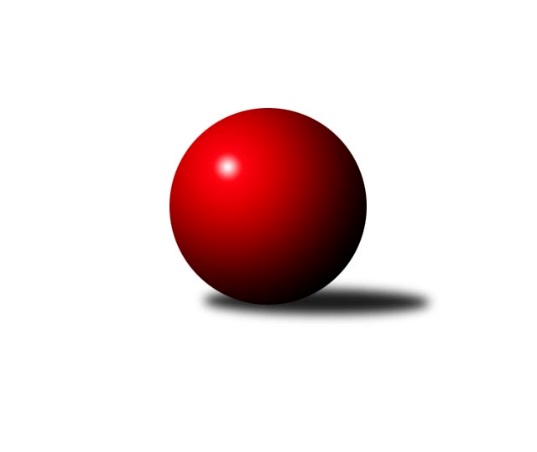 Č.4Ročník 2017/2018	16.5.2024 Mistrovství Prahy 1 2017/2018Statistika 4. kolaTabulka družstev:		družstvo	záp	výh	rem	proh	skore	sety	průměr	body	plné	dorážka	chyby	1.	SK Uhelné sklady Praha A	4	3	0	1	22.5 : 9.5 	(30.5 : 17.5)	2342	6	1669	673	51.5	2.	VŠTJ FS Praha A	4	3	0	1	20.0 : 12.0 	(27.5 : 20.5)	2425	6	1681	744	41.5	3.	TJ Astra Zahradní Město A	4	3	0	1	20.0 : 12.0 	(26.5 : 21.5)	2510	6	1737	774	43.3	4.	KK Slavoj Praha C	4	3	0	1	20.0 : 12.0 	(26.0 : 22.0)	2516	6	1717	799	34.5	5.	Sokol Kobylisy A	4	3	0	1	18.0 : 14.0 	(28.5 : 19.5)	2336	6	1620	716	45.8	6.	TJ Praga Praha A	4	2	0	2	20.0 : 12.0 	(32.0 : 16.0)	2542	4	1747	795	33	7.	SK Meteor Praha A	4	2	0	2	18.0 : 14.0 	(24.0 : 24.0)	2405	4	1662	743	45.5	8.	TJ Sokol Rudná A	4	2	0	2	14.0 : 18.0 	(22.0 : 26.0)	2397	4	1707	690	51	9.	SK Sokol Žižkov Praha B	4	2	0	2	14.0 : 18.0 	(21.0 : 27.0)	2416	4	1678	738	44.5	10.	TJ Sokol Rudná B	4	2	0	2	13.5 : 18.5 	(21.0 : 27.0)	2317	4	1638	679	57.8	11.	SK Uhelné sklady Praha B	4	1	0	3	14.0 : 18.0 	(22.0 : 26.0)	2336	2	1673	664	51	12.	KK Konstruktiva Praha  C	4	1	0	3	12.0 : 20.0 	(18.5 : 29.5)	2467	2	1744	723	52.3	13.	PSK Union Praha B	4	1	0	3	11.0 : 21.0 	(20.5 : 27.5)	2335	2	1669	665	45	14.	SK Sokol Žižkov Praha C	4	0	0	4	7.0 : 25.0 	(16.0 : 32.0)	2436	0	1698	738	48.8Tabulka doma:		družstvo	záp	výh	rem	proh	skore	sety	průměr	body	maximum	minimum	1.	Sokol Kobylisy A	3	3	0	0	16.0 : 8.0 	(23.0 : 13.0)	2347	6	2406	2315	2.	TJ Praga Praha A	2	2	0	0	14.0 : 2.0 	(19.0 : 5.0)	2559	4	2562	2555	3.	SK Meteor Praha A	2	2	0	0	14.0 : 2.0 	(16.0 : 8.0)	2561	4	2594	2528	4.	SK Uhelné sklady Praha A	2	2	0	0	13.0 : 3.0 	(16.5 : 7.5)	2346	4	2357	2335	5.	VŠTJ FS Praha A	2	2	0	0	12.0 : 4.0 	(16.0 : 8.0)	2591	4	2604	2577	6.	KK Slavoj Praha C	2	2	0	0	11.0 : 5.0 	(14.0 : 10.0)	2567	4	2631	2503	7.	TJ Sokol Rudná B	2	2	0	0	10.5 : 5.5 	(15.0 : 9.0)	2338	4	2360	2315	8.	TJ Astra Zahradní Město A	1	1	0	0	5.0 : 3.0 	(5.0 : 7.0)	2469	2	2469	2469	9.	PSK Union Praha B	2	1	0	1	9.0 : 7.0 	(14.5 : 9.5)	2367	2	2388	2345	10.	SK Sokol Žižkov Praha B	2	1	0	1	7.0 : 9.0 	(12.0 : 12.0)	2528	2	2542	2513	11.	TJ Sokol Rudná A	2	1	0	1	7.0 : 9.0 	(11.0 : 13.0)	2417	2	2437	2397	12.	SK Uhelné sklady Praha B	3	1	0	2	11.0 : 13.0 	(17.0 : 19.0)	2360	2	2392	2329	13.	KK Konstruktiva Praha  C	1	0	0	1	2.0 : 6.0 	(5.0 : 7.0)	2496	0	2496	2496	14.	SK Sokol Žižkov Praha C	2	0	0	2	5.0 : 11.0 	(10.0 : 14.0)	2463	0	2471	2455Tabulka venku:		družstvo	záp	výh	rem	proh	skore	sety	průměr	body	maximum	minimum	1.	TJ Astra Zahradní Město A	3	2	0	1	15.0 : 9.0 	(21.5 : 14.5)	2524	4	2611	2425	2.	SK Uhelné sklady Praha A	2	1	0	1	9.5 : 6.5 	(14.0 : 10.0)	2382	2	2465	2298	3.	KK Slavoj Praha C	2	1	0	1	9.0 : 7.0 	(12.0 : 12.0)	2527	2	2601	2453	4.	VŠTJ FS Praha A	2	1	0	1	8.0 : 8.0 	(11.5 : 12.5)	2342	2	2364	2320	5.	TJ Sokol Rudná A	2	1	0	1	7.0 : 9.0 	(11.0 : 13.0)	2388	2	2485	2290	6.	SK Sokol Žižkov Praha B	2	1	0	1	7.0 : 9.0 	(9.0 : 15.0)	2360	2	2388	2332	7.	KK Konstruktiva Praha  C	3	1	0	2	10.0 : 14.0 	(13.5 : 22.5)	2452	2	2624	2348	8.	SK Uhelné sklady Praha B	1	0	0	1	3.0 : 5.0 	(5.0 : 7.0)	2312	0	2312	2312	9.	Sokol Kobylisy A	1	0	0	1	2.0 : 6.0 	(5.5 : 6.5)	2325	0	2325	2325	10.	TJ Praga Praha A	2	0	0	2	6.0 : 10.0 	(13.0 : 11.0)	2533	0	2619	2447	11.	SK Meteor Praha A	2	0	0	2	4.0 : 12.0 	(8.0 : 16.0)	2327	0	2416	2237	12.	TJ Sokol Rudná B	2	0	0	2	3.0 : 13.0 	(6.0 : 18.0)	2307	0	2353	2260	13.	SK Sokol Žižkov Praha C	2	0	0	2	2.0 : 14.0 	(6.0 : 18.0)	2423	0	2451	2394	14.	PSK Union Praha B	2	0	0	2	2.0 : 14.0 	(6.0 : 18.0)	2319	0	2360	2277Tabulka podzimní části:		družstvo	záp	výh	rem	proh	skore	sety	průměr	body	doma	venku	1.	SK Uhelné sklady Praha A	4	3	0	1	22.5 : 9.5 	(30.5 : 17.5)	2342	6 	2 	0 	0 	1 	0 	1	2.	VŠTJ FS Praha A	4	3	0	1	20.0 : 12.0 	(27.5 : 20.5)	2425	6 	2 	0 	0 	1 	0 	1	3.	TJ Astra Zahradní Město A	4	3	0	1	20.0 : 12.0 	(26.5 : 21.5)	2510	6 	1 	0 	0 	2 	0 	1	4.	KK Slavoj Praha C	4	3	0	1	20.0 : 12.0 	(26.0 : 22.0)	2516	6 	2 	0 	0 	1 	0 	1	5.	Sokol Kobylisy A	4	3	0	1	18.0 : 14.0 	(28.5 : 19.5)	2336	6 	3 	0 	0 	0 	0 	1	6.	TJ Praga Praha A	4	2	0	2	20.0 : 12.0 	(32.0 : 16.0)	2542	4 	2 	0 	0 	0 	0 	2	7.	SK Meteor Praha A	4	2	0	2	18.0 : 14.0 	(24.0 : 24.0)	2405	4 	2 	0 	0 	0 	0 	2	8.	TJ Sokol Rudná A	4	2	0	2	14.0 : 18.0 	(22.0 : 26.0)	2397	4 	1 	0 	1 	1 	0 	1	9.	SK Sokol Žižkov Praha B	4	2	0	2	14.0 : 18.0 	(21.0 : 27.0)	2416	4 	1 	0 	1 	1 	0 	1	10.	TJ Sokol Rudná B	4	2	0	2	13.5 : 18.5 	(21.0 : 27.0)	2317	4 	2 	0 	0 	0 	0 	2	11.	SK Uhelné sklady Praha B	4	1	0	3	14.0 : 18.0 	(22.0 : 26.0)	2336	2 	1 	0 	2 	0 	0 	1	12.	KK Konstruktiva Praha  C	4	1	0	3	12.0 : 20.0 	(18.5 : 29.5)	2467	2 	0 	0 	1 	1 	0 	2	13.	PSK Union Praha B	4	1	0	3	11.0 : 21.0 	(20.5 : 27.5)	2335	2 	1 	0 	1 	0 	0 	2	14.	SK Sokol Žižkov Praha C	4	0	0	4	7.0 : 25.0 	(16.0 : 32.0)	2436	0 	0 	0 	2 	0 	0 	2Tabulka jarní části:		družstvo	záp	výh	rem	proh	skore	sety	průměr	body	doma	venku	1.	SK Sokol Žižkov Praha C	0	0	0	0	0.0 : 0.0 	(0.0 : 0.0)	0	0 	0 	0 	0 	0 	0 	0 	2.	TJ Astra Zahradní Město A	0	0	0	0	0.0 : 0.0 	(0.0 : 0.0)	0	0 	0 	0 	0 	0 	0 	0 	3.	KK Slavoj Praha C	0	0	0	0	0.0 : 0.0 	(0.0 : 0.0)	0	0 	0 	0 	0 	0 	0 	0 	4.	PSK Union Praha B	0	0	0	0	0.0 : 0.0 	(0.0 : 0.0)	0	0 	0 	0 	0 	0 	0 	0 	5.	SK Sokol Žižkov Praha B	0	0	0	0	0.0 : 0.0 	(0.0 : 0.0)	0	0 	0 	0 	0 	0 	0 	0 	6.	TJ Sokol Rudná B	0	0	0	0	0.0 : 0.0 	(0.0 : 0.0)	0	0 	0 	0 	0 	0 	0 	0 	7.	KK Konstruktiva Praha  C	0	0	0	0	0.0 : 0.0 	(0.0 : 0.0)	0	0 	0 	0 	0 	0 	0 	0 	8.	TJ Praga Praha A	0	0	0	0	0.0 : 0.0 	(0.0 : 0.0)	0	0 	0 	0 	0 	0 	0 	0 	9.	SK Uhelné sklady Praha A	0	0	0	0	0.0 : 0.0 	(0.0 : 0.0)	0	0 	0 	0 	0 	0 	0 	0 	10.	SK Uhelné sklady Praha B	0	0	0	0	0.0 : 0.0 	(0.0 : 0.0)	0	0 	0 	0 	0 	0 	0 	0 	11.	VŠTJ FS Praha A	0	0	0	0	0.0 : 0.0 	(0.0 : 0.0)	0	0 	0 	0 	0 	0 	0 	0 	12.	SK Meteor Praha A	0	0	0	0	0.0 : 0.0 	(0.0 : 0.0)	0	0 	0 	0 	0 	0 	0 	0 	13.	TJ Sokol Rudná A	0	0	0	0	0.0 : 0.0 	(0.0 : 0.0)	0	0 	0 	0 	0 	0 	0 	0 	14.	Sokol Kobylisy A	0	0	0	0	0.0 : 0.0 	(0.0 : 0.0)	0	0 	0 	0 	0 	0 	0 	0 Zisk bodů pro družstvo:		jméno hráče	družstvo	body	zápasy	v %	dílčí body	sety	v %	1.	Pavel Červinka 	Sokol Kobylisy A 	4	/	4	(100%)	8	/	8	(100%)	2.	Jindřich Valo 	KK Slavoj Praha C 	4	/	4	(100%)	7	/	8	(88%)	3.	Rostislav Kašpar 	TJ Praga Praha A 	4	/	4	(100%)	7	/	8	(88%)	4.	Pavel Jahelka 	VŠTJ FS Praha A 	4	/	4	(100%)	7	/	8	(88%)	5.	Petr Tepličanec 	KK Konstruktiva Praha  C 	4	/	4	(100%)	6	/	8	(75%)	6.	Miroslav Plachý 	SK Uhelné sklady Praha A 	4	/	4	(100%)	6	/	8	(75%)	7.	Zbyněk Sedlák 	SK Uhelné sklady Praha A 	3.5	/	4	(88%)	6	/	8	(75%)	8.	Jaroslav Kourek 	TJ Praga Praha A 	3	/	3	(100%)	5	/	6	(83%)	9.	Martin Novák 	SK Uhelné sklady Praha A 	3	/	3	(100%)	4	/	6	(67%)	10.	Zdeněk Barcal 	SK Meteor Praha A 	3	/	4	(75%)	7	/	8	(88%)	11.	Daniel Veselý 	TJ Astra Zahradní Město A 	3	/	4	(75%)	6	/	8	(75%)	12.	Pavel Černý 	SK Uhelné sklady Praha B 	3	/	4	(75%)	6	/	8	(75%)	13.	Adam Vejvoda 	VŠTJ FS Praha A 	3	/	4	(75%)	6	/	8	(75%)	14.	Jaroslav Žítek 	Sokol Kobylisy A 	3	/	4	(75%)	6	/	8	(75%)	15.	Antonin Knobloch 	SK Uhelné sklady Praha A 	3	/	4	(75%)	5.5	/	8	(69%)	16.	Karel Mašek 	Sokol Kobylisy A 	3	/	4	(75%)	5.5	/	8	(69%)	17.	Karel Sedláček 	PSK Union Praha B 	3	/	4	(75%)	5	/	8	(63%)	18.	Vlastimil Bachor 	TJ Sokol Rudná A 	3	/	4	(75%)	5	/	8	(63%)	19.	Adam Rajnoch 	SK Uhelné sklady Praha B 	3	/	4	(75%)	5	/	8	(63%)	20.	Pavel Moravec 	PSK Union Praha B 	3	/	4	(75%)	4	/	8	(50%)	21.	Pavel Váňa 	SK Sokol Žižkov Praha C 	3	/	4	(75%)	4	/	8	(50%)	22.	Josef Jurášek 	SK Meteor Praha A 	3	/	4	(75%)	4	/	8	(50%)	23.	Peter Koščo 	TJ Sokol Rudná B 	2.5	/	4	(63%)	5	/	8	(63%)	24.	Vlastimil Bočánek 	SK Uhelné sklady Praha B 	2	/	2	(100%)	3	/	4	(75%)	25.	Miroslav Kochánek 	VŠTJ FS Praha A 	2	/	2	(100%)	3	/	4	(75%)	26.	František Rusin 	TJ Astra Zahradní Město A 	2	/	2	(100%)	2	/	4	(50%)	27.	Daniel Prošek 	KK Slavoj Praha C 	2	/	2	(100%)	2	/	4	(50%)	28.	Radovan Šimůnek 	TJ Astra Zahradní Město A 	2	/	2	(100%)	2	/	4	(50%)	29.	Radek Machulka 	TJ Sokol Rudná B 	2	/	2	(100%)	2	/	4	(50%)	30.	Jan Barchánek 	KK Konstruktiva Praha  C 	2	/	3	(67%)	4	/	6	(67%)	31.	Petr Beneda 	KK Slavoj Praha C 	2	/	3	(67%)	4	/	6	(67%)	32.	Milan Komorník 	TJ Praga Praha A 	2	/	3	(67%)	4	/	6	(67%)	33.	Marek Šveda 	TJ Astra Zahradní Město A 	2	/	3	(67%)	3.5	/	6	(58%)	34.	Michal Bartoš 	TJ Praga Praha A 	2	/	3	(67%)	3	/	6	(50%)	35.	Zdeněk Mora 	TJ Sokol Rudná A 	2	/	3	(67%)	3	/	6	(50%)	36.	Josef Tesař 	SK Meteor Praha A 	2	/	3	(67%)	3	/	6	(50%)	37.	Martin Lukáš 	SK Sokol Žižkov Praha B 	2	/	3	(67%)	3	/	6	(50%)	38.	Stanislav ml. Březina ml.	KK Slavoj Praha C 	2	/	3	(67%)	3	/	6	(50%)	39.	Jindra Pokorná 	SK Meteor Praha A 	2	/	3	(67%)	3	/	6	(50%)	40.	Jan Knyttl 	VŠTJ FS Praha A 	2	/	3	(67%)	2	/	6	(33%)	41.	Michal Ostatnický 	KK Konstruktiva Praha  C 	2	/	3	(67%)	2	/	6	(33%)	42.	Josef Kučera 	SK Meteor Praha A 	2	/	3	(67%)	2	/	6	(33%)	43.	Pavel Janoušek 	TJ Praga Praha A 	2	/	4	(50%)	6	/	8	(75%)	44.	David Kašpar 	TJ Praga Praha A 	2	/	4	(50%)	5	/	8	(63%)	45.	Lubomír Chudoba 	Sokol Kobylisy A 	2	/	4	(50%)	5	/	8	(63%)	46.	Jiří Spěváček 	TJ Sokol Rudná A 	2	/	4	(50%)	4	/	8	(50%)	47.	Miroslav Kýhos 	TJ Sokol Rudná B 	2	/	4	(50%)	4	/	8	(50%)	48.	Radek Fiala 	TJ Astra Zahradní Město A 	2	/	4	(50%)	4	/	8	(50%)	49.	Stanislav st. Březina 	KK Slavoj Praha C 	2	/	4	(50%)	4	/	8	(50%)	50.	Karel Bubeníček 	SK Sokol Žižkov Praha B 	2	/	4	(50%)	4	/	8	(50%)	51.	Milan Vejvoda 	VŠTJ FS Praha A 	2	/	4	(50%)	3.5	/	8	(44%)	52.	Miroslav Míchal 	SK Uhelné sklady Praha B 	2	/	4	(50%)	3	/	8	(38%)	53.	Petr Moravec 	PSK Union Praha B 	2	/	4	(50%)	3	/	8	(38%)	54.	Samuel Fujko 	KK Konstruktiva Praha  C 	2	/	4	(50%)	2	/	8	(25%)	55.	Anna Sailerová 	SK Sokol Žižkov Praha B 	2	/	4	(50%)	2	/	8	(25%)	56.	Petr Seidl 	TJ Astra Zahradní Město A 	1	/	1	(100%)	2	/	2	(100%)	57.	Pavlína Kašparová 	PSK Union Praha B 	1	/	1	(100%)	2	/	2	(100%)	58.	Libor Novák 	SK Uhelné sklady Praha A 	1	/	1	(100%)	2	/	2	(100%)	59.	Luboš Kocmich 	VŠTJ FS Praha A 	1	/	1	(100%)	2	/	2	(100%)	60.	Vladislav Škrabal 	SK Sokol Žižkov Praha C 	1	/	1	(100%)	2	/	2	(100%)	61.	Lenka Špačková 	SK Sokol Žižkov Praha B 	1	/	1	(100%)	1.5	/	2	(75%)	62.	Lukáš Vacek 	SK Sokol Žižkov Praha C 	1	/	1	(100%)	1	/	2	(50%)	63.	Vladimír Vošický 	SK Meteor Praha A 	1	/	2	(50%)	3	/	4	(75%)	64.	Miloslav Všetečka 	SK Sokol Žižkov Praha B 	1	/	2	(50%)	2	/	4	(50%)	65.	Pavel Kasal 	TJ Sokol Rudná B 	1	/	2	(50%)	1	/	4	(25%)	66.	Petr Kašpar 	TJ Praga Praha A 	1	/	2	(50%)	1	/	4	(25%)	67.	Bohumil Bazika 	SK Uhelné sklady Praha A 	1	/	3	(33%)	4	/	6	(67%)	68.	Martin Machulka 	TJ Sokol Rudná B 	1	/	3	(33%)	3	/	6	(50%)	69.	Petra Sedláčková 	KK Slavoj Praha C 	1	/	3	(33%)	3	/	6	(50%)	70.	Petr Míchal 	SK Uhelné sklady Praha B 	1	/	3	(33%)	3	/	6	(50%)	71.	Tomáš Kazimour 	SK Sokol Žižkov Praha C 	1	/	3	(33%)	3	/	6	(50%)	72.	Karel Novotný 	TJ Sokol Rudná A 	1	/	3	(33%)	2	/	6	(33%)	73.	Tomáš Dvořák 	SK Uhelné sklady Praha A 	1	/	3	(33%)	2	/	6	(33%)	74.	Přemysl Šámal 	SK Meteor Praha A 	1	/	3	(33%)	2	/	6	(33%)	75.	Tomáš Keller 	TJ Sokol Rudná B 	1	/	3	(33%)	2	/	6	(33%)	76.	Petr Šťastný 	KK Slavoj Praha C 	1	/	3	(33%)	2	/	6	(33%)	77.	Pavel Strnad 	TJ Sokol Rudná A 	1	/	4	(25%)	4	/	8	(50%)	78.	Jan Neckář 	SK Sokol Žižkov Praha B 	1	/	4	(25%)	4	/	8	(50%)	79.	Jaroslav Dryák 	TJ Astra Zahradní Město A 	1	/	4	(25%)	4	/	8	(50%)	80.	Josef Gebr 	SK Sokol Žižkov Praha B 	1	/	4	(25%)	3.5	/	8	(44%)	81.	Jaromír Bok 	TJ Sokol Rudná A 	1	/	4	(25%)	3	/	8	(38%)	82.	Tomáš Hroza 	TJ Astra Zahradní Město A 	1	/	4	(25%)	3	/	8	(38%)	83.	Roman Tumpach 	SK Uhelné sklady Praha B 	1	/	4	(25%)	2	/	8	(25%)	84.	Hana Křemenová 	SK Sokol Žižkov Praha C 	1	/	4	(25%)	2	/	8	(25%)	85.	Petr Zelenka 	TJ Sokol Rudná A 	0	/	1	(0%)	1	/	2	(50%)	86.	Martin Kovář 	TJ Praga Praha A 	0	/	1	(0%)	1	/	2	(50%)	87.	Jiří Váňa 	SK Sokol Žižkov Praha C 	0	/	1	(0%)	1	/	2	(50%)	88.	Bohumil Strnad 	SK Sokol Žižkov Praha C 	0	/	1	(0%)	1	/	2	(50%)	89.	Michal Truksa 	SK Sokol Žižkov Praha B 	0	/	1	(0%)	1	/	2	(50%)	90.	Jiří Novotný 	SK Meteor Praha A 	0	/	1	(0%)	0	/	2	(0%)	91.	Evžen Bartaloš 	SK Sokol Žižkov Praha B 	0	/	1	(0%)	0	/	2	(0%)	92.	Martin Povolný 	SK Meteor Praha A 	0	/	1	(0%)	0	/	2	(0%)	93.	Tomáš Kuneš 	VŠTJ FS Praha A 	0	/	1	(0%)	0	/	2	(0%)	94.	Jan Mařánek 	TJ Sokol Rudná A 	0	/	1	(0%)	0	/	2	(0%)	95.	Jiří Škoda 	VŠTJ FS Praha A 	0	/	1	(0%)	0	/	2	(0%)	96.	Boris Búrik 	KK Slavoj Praha C 	0	/	2	(0%)	1	/	4	(25%)	97.	Martin Tožička 	SK Sokol Žižkov Praha C 	0	/	2	(0%)	1	/	4	(25%)	98.	Jan Hloušek 	SK Uhelné sklady Praha A 	0	/	2	(0%)	1	/	4	(25%)	99.	Adam Lesák 	TJ Sokol Rudná B 	0	/	2	(0%)	0	/	4	(0%)	100.	Josef Mach 	PSK Union Praha B 	0	/	3	(0%)	2	/	6	(33%)	101.	Karel Hybš 	KK Konstruktiva Praha  C 	0	/	3	(0%)	1	/	6	(17%)	102.	Petr Opatovský 	SK Sokol Žižkov Praha C 	0	/	3	(0%)	0	/	6	(0%)	103.	Jiří Mudra 	SK Uhelné sklady Praha B 	0	/	3	(0%)	0	/	6	(0%)	104.	Miroslav Klement 	KK Konstruktiva Praha  C 	0	/	3	(0%)	0	/	6	(0%)	105.	Jiří Piskáček 	VŠTJ FS Praha A 	0	/	4	(0%)	4	/	8	(50%)	106.	Petra Koščová 	TJ Sokol Rudná B 	0	/	4	(0%)	4	/	8	(50%)	107.	Petr Barchánek 	KK Konstruktiva Praha  C 	0	/	4	(0%)	3.5	/	8	(44%)	108.	Pavel Kantner 	PSK Union Praha B 	0	/	4	(0%)	3	/	8	(38%)	109.	Ladislav Kroužel 	Sokol Kobylisy A 	0	/	4	(0%)	2	/	8	(25%)	110.	Vladimír Kohout 	Sokol Kobylisy A 	0	/	4	(0%)	2	/	8	(25%)	111.	Jarmila Fremrová 	PSK Union Praha B 	0	/	4	(0%)	1.5	/	8	(19%)	112.	Tomáš Pokorný 	SK Sokol Žižkov Praha C 	0	/	4	(0%)	1	/	8	(13%)Průměry na kuželnách:		kuželna	průměr	plné	dorážka	chyby	výkon na hráče	1.	SK Žižkov Praha, 3-4	2538	1740	797	40.5	(423.0)	2.	KK Slavia Praha, 1-4	2523	1754	769	45.8	(420.6)	3.	Konstruktiva, 1-4	2516	1764	752	52.5	(419.3)	4.	Meteor, 1-2	2483	1720	763	41.5	(413.9)	5.	Karlov, 1-2	2464	1745	719	49.3	(410.8)	6.	Zahr. Město, 1-2	2458	1679	778	33.0	(409.7)	7.	TJ Sokol Rudná, 1-2	2365	1667	698	55.1	(394.2)	8.	Zvon, 1-2	2348	1647	700	48.0	(391.5)	9.	PSK Union Praha, 1-4	2346	1660	686	37.8	(391.1)	10.	Kobylisy, 1-2	2334	1636	697	47.5	(389.1)Nejlepší výkony na kuželnách:SK Žižkov Praha, 3-4KK Slavoj Praha C	2631	4. kolo	Petra Sedláčková 	KK Slavoj Praha C	488	4. koloTJ Praga Praha A	2619	4. kolo	Adam Vejvoda 	VŠTJ FS Praha A	483	1. koloVŠTJ FS Praha A	2604	1. kolo	Milan Vejvoda 	VŠTJ FS Praha A	480	3. koloKK Slavoj Praha C	2601	1. kolo	Stanislav st. Březina 	KK Slavoj Praha C	477	1. koloVŠTJ FS Praha A	2577	3. kolo	Pavel Janoušek 	TJ Praga Praha A	470	4. koloKK Slavoj Praha C	2503	2. kolo	Luboš Kocmich 	VŠTJ FS Praha A	465	1. koloSK Meteor Praha A	2416	2. kolo	Jindřich Valo 	KK Slavoj Praha C	462	1. koloTJ Sokol Rudná B	2353	3. kolo	Stanislav ml. Březina ml.	KK Slavoj Praha C	457	1. kolo		. kolo	Jindřich Valo 	KK Slavoj Praha C	452	4. kolo		. kolo	Stanislav st. Březina 	KK Slavoj Praha C	451	2. koloKK Slavia Praha, 1-4KK Konstruktiva Praha  C	2624	4. kolo	Michal Ostatnický 	KK Konstruktiva Praha  C	492	4. koloTJ Astra Zahradní Město A	2611	4. kolo	Petr Tepličanec 	KK Konstruktiva Praha  C	488	4. koloSK Sokol Žižkov Praha B	2542	4. kolo	Jan Barchánek 	KK Konstruktiva Praha  C	483	2. koloSK Sokol Žižkov Praha B	2513	2. kolo	Pavel Váňa 	SK Sokol Žižkov Praha C	461	2. koloKK Konstruktiva Praha  C	2489	2. kolo	Anna Sailerová 	SK Sokol Žižkov Praha B	458	2. koloTJ Sokol Rudná A	2485	2. kolo	Radovan Šimůnek 	TJ Astra Zahradní Město A	449	4. koloSK Sokol Žižkov Praha C	2471	4. kolo	Miloslav Všetečka 	SK Sokol Žižkov Praha B	448	4. koloSK Sokol Žižkov Praha C	2455	2. kolo	Jaromír Bok 	TJ Sokol Rudná A	445	2. kolo		. kolo	Radek Fiala 	TJ Astra Zahradní Město A	445	4. kolo		. kolo	Hana Křemenová 	SK Sokol Žižkov Praha C	445	4. koloKonstruktiva, 1-4TJ Astra Zahradní Město A	2536	3. kolo	Michal Ostatnický 	KK Konstruktiva Praha  C	455	3. koloKK Konstruktiva Praha  C	2496	3. kolo	Marek Šveda 	TJ Astra Zahradní Město A	452	3. kolo		. kolo	Daniel Veselý 	TJ Astra Zahradní Město A	451	3. kolo		. kolo	Petr Tepličanec 	KK Konstruktiva Praha  C	446	3. kolo		. kolo	Radovan Šimůnek 	TJ Astra Zahradní Město A	420	3. kolo		. kolo	Tomáš Hroza 	TJ Astra Zahradní Město A	412	3. kolo		. kolo	Karel Hybš 	KK Konstruktiva Praha  C	409	3. kolo		. kolo	Samuel Fujko 	KK Konstruktiva Praha  C	408	3. kolo		. kolo	Radek Fiala 	TJ Astra Zahradní Město A	405	3. kolo		. kolo	Miroslav Klement 	KK Konstruktiva Praha  C	404	3. koloMeteor, 1-2SK Meteor Praha A	2594	1. kolo	Zdeněk Barcal 	SK Meteor Praha A	468	1. koloSK Meteor Praha A	2528	3. kolo	Jindra Pokorná 	SK Meteor Praha A	462	1. koloSK Sokol Žižkov Praha C	2451	1. kolo	Josef Kučera 	SK Meteor Praha A	460	1. koloPSK Union Praha B	2360	3. kolo	Pavel Váňa 	SK Sokol Žižkov Praha C	452	1. kolo		. kolo	Přemysl Šámal 	SK Meteor Praha A	442	3. kolo		. kolo	Jindra Pokorná 	SK Meteor Praha A	433	3. kolo		. kolo	Josef Jurášek 	SK Meteor Praha A	432	1. kolo		. kolo	Pavel Kantner 	PSK Union Praha B	428	3. kolo		. kolo	Josef Tesař 	SK Meteor Praha A	425	3. kolo		. kolo	Josef Kučera 	SK Meteor Praha A	424	3. koloKarlov, 1-2TJ Praga Praha A	2562	3. kolo	Rostislav Kašpar 	TJ Praga Praha A	439	3. koloTJ Praga Praha A	2555	1. kolo	Petr Kašpar 	TJ Praga Praha A	435	1. koloSK Sokol Žižkov Praha C	2394	3. kolo	Michal Bartoš 	TJ Praga Praha A	430	3. koloKK Konstruktiva Praha  C	2348	1. kolo	Pavel Váňa 	SK Sokol Žižkov Praha C	430	3. kolo		. kolo	Milan Komorník 	TJ Praga Praha A	430	3. kolo		. kolo	Petr Tepličanec 	KK Konstruktiva Praha  C	429	1. kolo		. kolo	Pavel Janoušek 	TJ Praga Praha A	427	1. kolo		. kolo	Jaroslav Kourek 	TJ Praga Praha A	427	3. kolo		. kolo	Rostislav Kašpar 	TJ Praga Praha A	424	1. kolo		. kolo	David Kašpar 	TJ Praga Praha A	424	1. koloZahr. Město, 1-2TJ Astra Zahradní Město A	2469	2. kolo	František Rusin 	TJ Astra Zahradní Město A	438	2. koloTJ Praga Praha A	2447	2. kolo	Daniel Veselý 	TJ Astra Zahradní Město A	427	2. kolo		. kolo	Michal Bartoš 	TJ Praga Praha A	425	2. kolo		. kolo	Radek Fiala 	TJ Astra Zahradní Město A	420	2. kolo		. kolo	Jaroslav Dryák 	TJ Astra Zahradní Město A	413	2. kolo		. kolo	Rostislav Kašpar 	TJ Praga Praha A	409	2. kolo		. kolo	David Kašpar 	TJ Praga Praha A	406	2. kolo		. kolo	Martin Kovář 	TJ Praga Praha A	406	2. kolo		. kolo	Pavel Janoušek 	TJ Praga Praha A	404	2. kolo		. kolo	Petr Kašpar 	TJ Praga Praha A	397	2. koloTJ Sokol Rudná, 1-2KK Slavoj Praha C	2453	3. kolo	Petr Seidl 	TJ Astra Zahradní Město A	445	1. koloTJ Sokol Rudná A	2437	1. kolo	Pavel Strnad 	TJ Sokol Rudná A	445	3. koloTJ Astra Zahradní Město A	2425	1. kolo	František Rusin 	TJ Astra Zahradní Město A	440	1. koloTJ Sokol Rudná A	2397	3. kolo	Jindřich Valo 	KK Slavoj Praha C	434	3. koloTJ Sokol Rudná B	2360	2. kolo	Radek Machulka 	TJ Sokol Rudná B	432	2. koloTJ Sokol Rudná B	2315	4. kolo	Stanislav st. Březina 	KK Slavoj Praha C	430	3. koloSK Uhelné sklady Praha A	2298	2. kolo	Pavel Strnad 	TJ Sokol Rudná A	429	1. koloSK Meteor Praha A	2237	4. kolo	Jaromír Bok 	TJ Sokol Rudná A	426	1. kolo		. kolo	Jiří Spěváček 	TJ Sokol Rudná A	423	1. kolo		. kolo	Petr Beneda 	KK Slavoj Praha C	422	3. koloZvon, 1-2SK Uhelné sklady Praha A	2465	4. kolo	Pavel Červinka 	Sokol Kobylisy A	474	3. koloSK Uhelné sklady Praha B	2392	1. kolo	Tomáš Keller 	TJ Sokol Rudná B	441	1. koloSK Sokol Žižkov Praha B	2388	3. kolo	Martin Lukáš 	SK Sokol Žižkov Praha B	426	3. koloSK Uhelné sklady Praha B	2360	3. kolo	Antonin Knobloch 	SK Uhelné sklady Praha A	426	1. koloSK Uhelné sklady Praha A	2357	1. kolo	Pavel Černý 	SK Uhelné sklady Praha B	425	3. koloSK Uhelné sklady Praha A	2335	3. kolo	Miroslav Míchal 	SK Uhelné sklady Praha B	425	4. koloSK Uhelné sklady Praha B	2329	4. kolo	Zbyněk Sedlák 	SK Uhelné sklady Praha A	424	4. koloSokol Kobylisy A	2325	3. kolo	Libor Novák 	SK Uhelné sklady Praha A	423	4. koloPSK Union Praha B	2277	1. kolo	Antonin Knobloch 	SK Uhelné sklady Praha A	419	4. koloTJ Sokol Rudná B	2260	1. kolo	Miroslav Míchal 	SK Uhelné sklady Praha B	417	1. koloPSK Union Praha, 1-4PSK Union Praha B	2388	4. kolo	Pavel Jahelka 	VŠTJ FS Praha A	440	2. koloVŠTJ FS Praha A	2364	2. kolo	Pavlína Kašparová 	PSK Union Praha B	411	4. koloPSK Union Praha B	2345	2. kolo	Petr Moravec 	PSK Union Praha B	411	4. koloTJ Sokol Rudná A	2290	4. kolo	Karel Sedláček 	PSK Union Praha B	406	2. kolo		. kolo	Petr Moravec 	PSK Union Praha B	403	2. kolo		. kolo	Pavel Kantner 	PSK Union Praha B	402	2. kolo		. kolo	Jiří Piskáček 	VŠTJ FS Praha A	401	2. kolo		. kolo	Vlastimil Bachor 	TJ Sokol Rudná A	401	4. kolo		. kolo	Jarmila Fremrová 	PSK Union Praha B	396	4. kolo		. kolo	Pavel Moravec 	PSK Union Praha B	395	4. koloKobylisy, 1-2Sokol Kobylisy A	2406	1. kolo	Pavel Červinka 	Sokol Kobylisy A	444	1. koloSK Sokol Žižkov Praha B	2332	1. kolo	Pavel Červinka 	Sokol Kobylisy A	431	2. koloSokol Kobylisy A	2321	4. kolo	Jaroslav Žítek 	Sokol Kobylisy A	421	4. koloVŠTJ FS Praha A	2320	4. kolo	Vlastimil Bočánek 	SK Uhelné sklady Praha B	416	2. koloSokol Kobylisy A	2315	2. kolo	Pavel Červinka 	Sokol Kobylisy A	415	4. koloSK Uhelné sklady Praha B	2312	2. kolo	Martin Lukáš 	SK Sokol Žižkov Praha B	414	1. kolo		. kolo	Jaroslav Žítek 	Sokol Kobylisy A	414	1. kolo		. kolo	Karel Mašek 	Sokol Kobylisy A	414	1. kolo		. kolo	Karel Mašek 	Sokol Kobylisy A	412	2. kolo		. kolo	Lubomír Chudoba 	Sokol Kobylisy A	409	1. koloČetnost výsledků:	7.0 : 1.0	6x	6.0 : 2.0	6x	5.0 : 3.0	7x	4.5 : 3.5	1x	3.0 : 5.0	3x	2.0 : 6.0	5x